Abstract (Calibri 11)ONE page abstract format: including figures and references.Please follow the model below.ReferencesReference 1 (Calibri 11)Reference 2Reference 3…Figures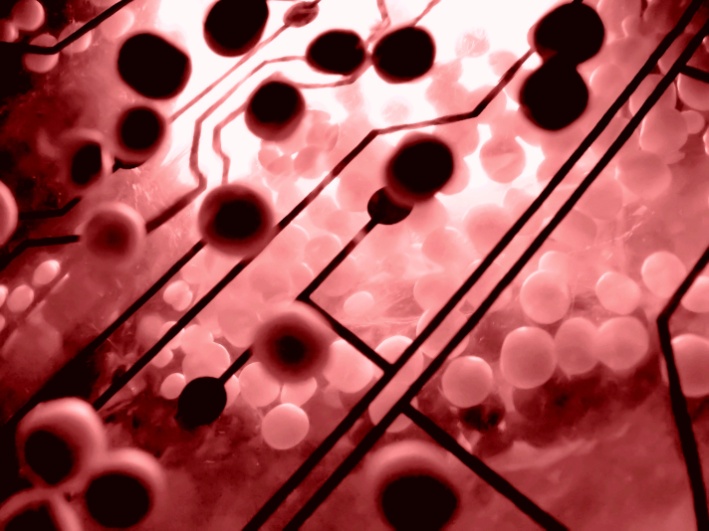 Figure 1. Calibri 10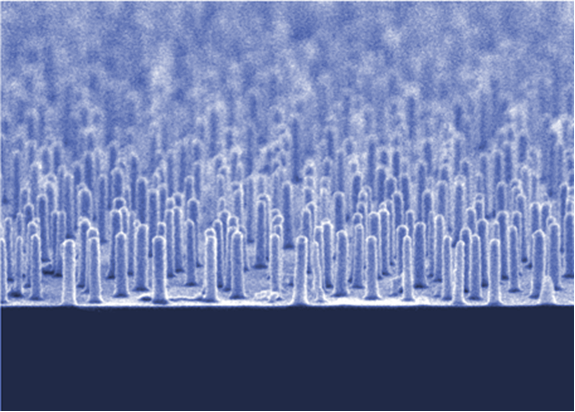 Figure 2. Calibri 10Full Title (Arial Rounded MT Bold)Presenting Author1 Co-Authors21 Organization, Address, City, Country2 Organization, Address, City, CountryContact@E-mail